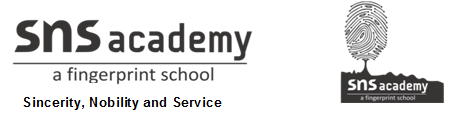 REVISION QUESTIONS FOR MODEL -1ADVERTISEMENT1.You are Vikram/Sonia , an Hon’s graduate in history with specialization in Medieval India. You are well acquainted with the places of historical interest in Delhi, Agra and Jaipur. You are looking for the job of a tourist guide. Write an advertisement in about 50 words for the situations wanted column of a local newspaper. Your contact no. is 99977712342.You are the Personal Assistant to GM, ABC Metal Company, Mumbai. Your General Manager has asked you to draft a Classified advertisement for a local daily for the requirement of  two engineers. Draft the advertisement in not more than 50 words.(4m)3.You are Akil/Akilah, of Prime Time Software Solutions, Delhi. You need faculty members for your centre having knowledge of e-commerce. Draft the advertisement to be put in the classified column of the Times of India.POSTER DESIGNING1. Your institute, Golden care Hospital, has decided to organize an ‘Organ Donation Camp’ to generate awareness about cause. Draft a poster giving all the necessary details. (50words)(4m)2. You are the secretary of the welfare association of your colony. An unfortunate incident of dowry death has occurred in your colony. Design a poster in not more than 50 words highlighting the evils of the dowry system to create awareness among the people.(4m)3.Prepare a poster advising people to say ‘no’ to drugs, illustrating the danger of consuming drugs and how to help those who are trapped in this menace.LETTER TO THE EDITOR1. Public demonstration causes a lot of disturbance in daily routine of common man. You almost missed your important entrance examination as people blocked the highway. As Tarun / Taruna, a student aspiring to be a doctor, write a letter to the Editor of The Times of India highlighting the need to discourage such demonstrations and disturbance by public on highways which cause a great loss of time and opportunity for many. (120-150 words) (6m)2. In our society we do not give to our women the respect and status they deserve. Women are stared at, stalked and even molested. We need to change the male mindset about women. Write a letter in 120-150 words to the editor of a national newspaper giving your views on the problem. You are Omar/Amna, A-114,Mall Road, Delhi3. You are Navita / Nave , resident of 13 Malikabad, Hyderabad, you feel very strongly about the ill-treatment meted out to stray dogs by some callous and indifferent people in society. Write a letter to the editor of national daily expressing your views on the possible reasons for this behavior and suggest the manner in which these animals can be helped.COMPLAINT/ORDER/ENQUIRY1. You are Tarun / Taruna who bought a new Luminous Inverter for your home from R.K. Electronics, Noida but found many functional problems as the charging is not done properly and battery water is getting leaked. Write a letter of complaint to the proprietor to take care of the same. (120-150 words) (6m)2. You are Keshav/Karuna, living at 1,MG Road, Mysuru. You wish to pursue your post graduate course in management from Singapore. Write a letter to Sure Future Ltd., 3, Shahjahan Road, New Delhi, seeking information about different universities in Singapore offering the course you wish to pursue and the qualifying examinations for admission in those universities. Mentionyour qualifications. Also ask for job opportunities after the course3.You are the manager of the restaurant “The Chef”. Write a letter to the manager of “The Cottage India Emporium” placing your order for furnishings and upholstery items for your restaurant. ARTICLE1. According to 2011 census, literacy rate of hundred percent or around has been achieved by only a couple of states in India. Illiteracy is found mostly among the old and the deprived sections of the society. What can the youth do to spread literacy in a society? Write an article in 150-200 words on “Role of students in eradicating illiteracy”. You are Karuna/Karan.2. Taking selfies has become a rage and is a global phenomenon. It has cost us several lives and also immortalized several moments. Write an article for a National Daily on the trend of taking selfies and its impact on people. You are Aditi/Aditya.(150-200 words) (10m)3.Every year the scramble for admissions to colleges around the country give sleepless nights to countless students and parents, Asit Sen, a student of class XII decides to highlight this problem, the reason and the solution in an article to be published in his school magazine. REPORT 1. History Society of Kendriya Vidyalaya, Krishna Nagar sent a group of students to visit a place  of historical interest. You, Anant/Anita, were its leader. Write a report in 150-200 words for the school newsletter on the tour, describing the place, its history , how you reached there and all that you have learnt.2. A massive fire due to short circuit gutted 50 odd shops in the congested area of Sadar Bazar in Delhi leading to loss of life and pro0perty.As a reporter with The Tribune write the report for the newspaper. (150-200 words) (10m)3.You were one of the participants at a science symposium organized at the national level by CBSE during the session. You have been asked to write a report on the symposium and its relevance in today’s world. Write thereport inventing details wherever necessary. You are Vinkesh Mehta.  SPEECH1. Write a speech in 150-200  words on the topic, “Discipline shapes the future of a student”.It is to be delivered in the morning assembly. You are Kamal/Kamala.2. Several Environment Activists have recently stopped several development projects due to their impact on the environment. Progress will naturally result in some destruction and harm. As Geeta/Girish write a Speech to be given in the assembly on how both might be possible.(150-200 words. (10m) 3.You are Shivir working as a trainee in an NGO which is working for the upliftment of socio-economic  conditions of child labourers. You find it appalling that many people in educated society want the practice of child labour including theparents of these children. You decide to create an awareness about this evil practice and speak to children and adults of your neighbourhood. Write the speech on the ‘Importance of curbing “Child Labour”.DEBATE1.“Agression and sledging are an essential part of Sports.” Write a debate in 150-200 words either for or against the motion. You are Shivam/Shivani. (10m)2.“Brain drain is not a bane for a developing country like India”. Write a debate in 150-200 words either for or against the motion.3. Write the debate either for or against the topic in not more than 150-200 words on the topic “The true mark of education is the number of degrees you have acquired.”